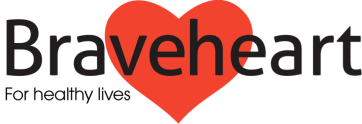 The Braveheart Association11th Annual General Meeting 20th October 2015The Sensory Centre, CamelonMinutesAttendancePresent:Gordon Thomson (Chairperson), Anne Black (Braveheart Manager), Eva Asante, Eva Finlayson, Maureen Forbes, Charlie Colliar, Brian Robertson, Ian Parker, Molly Priestly, Robert Sneddon, Nahid SabirApologies:Jean Glen, Helen Reid, Janette Broadfoot, Muriel Clark, Stan Stewart,Helen Cunningham, Elizabeth Holden, Paula Mifsud, Jeanette Horsburgh, Joan Sannachan, Carol Lennie, David Bremner, Clare Tucker, Mary Westall, Tom Kelly, Linda Stock, Maureen Mac Millan.Gordon Thomson welcomed everyone to Braveheart’s 11th AGM and introduced Anne Black who led a team presentation on the work of Braveheart.Contributions from Eva Finlayson (Walking Development Officer) Charlie Colliar (Volunteer Walk Leader) Maureen Forbes (Support Worker) and Eva Asante (Optimise Development Officer) gave some insight into the aims and objectives of the walking and mentoring programmesAnne highlighted the major successes of Braveheart’s year:A new website was createdMore volunteers were recruited and trainedA service consultation was carried out involving volunteers, partners and service usersThe Optimise Programme received RSPH Accreditation Investing in Volunteers Award was renewedNumbers of people using Braveheart’s services increased to 600+A strategic plan was developedFunding successes;Falkirk Partnership Innovation FundSupporting Communities ProgrammeThe Robertson TrustVoluntary Action FundSons of the RockThe Saturday Hospital FundAnne suggested an increasing need for Braveheart services due to AusterityRising age of the populationPeople Living longer but not healthier46% of Scots living with at least one long term conditionSocial isolationFuture Plans includeDeveloping Optimise community sessionsIncreasing flexibility of our service deliveryAnne thanked the volunteers, staff, Board of Trustees and FundersGordon thanked the team for an enlightening presentation and formally opened the AGM businessAGMMinutes of the 10th Annual General Meeting  10th October 2014These minutes were agreed as an accurate record of the meeting.  Proposed by Ian Parker and seconded by Charlie ColliarMatters ArisingThere were no matter arising.Chairmans ReportGordon commended Anne and the Braveheart team for the achievements during the year. He spoke of the strong commitment of Braveheart’s volunteers and thanked them for their contribution to improving the health of people in Forth Valley.  He explained the value of the Engagement Exercise in drawing up strategy and he described the 5 pillars of Braveheart’s strategy -Partnership workingCommunicationDevelopment of ServicesMaintaining FundingEvaluationGordon explained the necessity of having a well skilled, robust Board of Trustees to guide the organisation. With only 3 members now remaining, recruiting new Trustees is a priority and these opportunities are now being widely advertised.  Braveheart is still transitioning having become a Scottish Charitable Incorporated Organisation (SCIO) only last year.  This puts more emphasis on keeping a record of membership.  This will be a priority over the coming months to make sure that those people already engaged with Braveheart have the opportunity to formally become members.  Following some discussion, it was agreed that the board should put together a short description on the benefits of being a member.Gordon concluded by thanking the Trustees for their valuable work.Treasurers Report David Bremner (Treasurer) was unable to attend the meeting and Gordon gave a brief report of the accounts in his absence. There was a surplus of £6,962 in the year 2014/15. Most income received by Braveheart is restricted to be expended on activities and projects specified by the donor. In the period to 31 March 2015, all income received amounted to £116,334. The balance of funds for carry forward to next year is £9,091 and the Association is working on fundraising projects to build the organisations unrestricted reserves.Unrestricted income is mainly derived from fundraising activities, donations and bank interest and during 2015/15 this amounted to £4,295.ElectionsGordon corrected an error on Page 3 of the Annual Report, confirming that he is now Chairman.  Gordon reported that the other Trustees were willing to continue on the Board Questions Brian Robertson inquired whether or not a surplus was a good thing?Gordon explained charities should have a surplus of several months running costs as a buffer. For Braveheart this would be around £58,000, and so we would ideally hope to have a surplus each year until this figure is attained.Ian Parker asked if Board Members should be attending volunteer meetings? Gordon agreed this would be of great value to all parties and as something we should aspire to, but with only 3 volunteers on the Board at present, he explained this is not possible at the momentAOBNoneDate of next Annual General Meeting TBCGordon thanked everyone for attending and closed the AGM